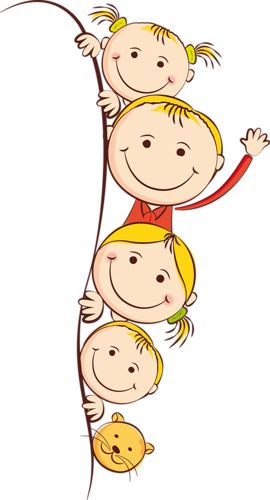 CO DÁT DÍTĚTI DO ŠKOLKY?- čisté, účelné a pohodlné oblečení do třídy- přezůvky do třídy (ne pantofle, ani „crocsy“)- náhradní oblečení na převlečení (pokud víte, že se Vašemu dítěti občas stane „nehoda“, dejte dítěti do přihrádky věcí více)- oblečení na pobyt venku (vhodným oblečením nám umožníte rychlé převlékání a díky tomu budeme venku delší dobu)- na odpolední odpočinek pyžamko, popř. plyšáčka, „usínáčka“- papírové kapesníčky (vytahovací)- A4 šanon + balení euroobalů (Portfolio dítěte - jen nově nastupující děti)- láhev na pitný režim